Publicado en Madrid el 02/07/2020 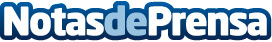 Javierdelanuez.com, cómo correr una maratón en tan solo cinco pasosLos entrenamientos para correr una maratón son muy duros y costosos. La cantidad de kilómetros que se recorren para prepararse para la competición es tan alta que muchas personas no pueden creerse que hayan llegado a correr tantoDatos de contacto:Eduardo Laserna Montoya629456410Nota de prensa publicada en: https://www.notasdeprensa.es/javierdelanuez-com-como-correr-una-maraton-en Categorias: Nacional Nutrición Sociedad Otros deportes http://www.notasdeprensa.es